Short title (Short, descriptive title of no more than 40 characters, including spaces [Finance 1 data entry limit].)Project Summary (Provide a summary of the project that is no more than 100 words. The summary should be intelligible to a lay reader, and outline the aims of the research, the expected outcomes and the project’s overall significance.)Funding Type: Please type an “x” next to one or more of the following (see the Research and HERDC webpage)Chief Investigator(s) (If the project involves international cooperation, please specify country)Other Project ParticipantsName other project participants (e.g. Partner and Associate Investigators, research staff, HDR or honours students).  If a student is the sole CI, provide details of the JCU supervisor** Please ensure that the total here is the same as the total funding shown on page 1. Please attach separate sheet if more rows are requiredResearch Codes (see listings on the Research Services website)*  Use of hazardous chemicals, carcinogens, or drugs and poisons will require risk assessments to be completed.  External permits may also be required that could have lengthy application processes.  Please contact JCU HSE for advice.CERTIFICATION BY PRINCIPAL INVESTIGATORI certify that:The details in the grant application (if applicable) and in this Research Funding Coversheet are true and complete;I have complied with the guidelines for the granting scheme (if applicable);All participants named in the project specification / grant have agreed to their roles and responsibilities as stated;Firm and written commitments have been obtained for any matching cash contributions and copies have been provided to the Research Office;I will comply with all ethical and safety requirements.Signed: _______________________________________ Date: _____________PRICING and COLLEGE/DIVISIONAL CERTIFICATIONNb: these sections must be completed before access to funding will be provided* Note the Financial Project Approval delegations:Less than $500,000 (GST exclusive): Dean of Colleges, Directors of Institutes or equivalent$500,000 or more: Deputy Vice-Chancellor of Division or Senior Deputy Vice-Chancellor. 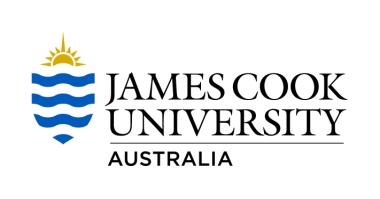 RESEARCH SERVICESRESEARCH FUNDING COVERSHEET for externally funded researchRESEARCH SERVICESRESEARCH FUNDING COVERSHEET for externally funded researchVersion: Version: 01/1518/07/2002RESEARCH SERVICESRESEARCH FUNDING COVERSHEET for externally funded researchRESEARCH SERVICESRESEARCH FUNDING COVERSHEET for externally funded researchDate Rcvd:Date Rcvd:officeRESEARCH SERVICESRESEARCH FUNDING COVERSHEET for externally funded researchRESEARCH SERVICESRESEARCH FUNDING COVERSHEET for externally funded researchApp_ID:App_ID:use onlyRESEARCH SERVICESRESEARCH FUNDING COVERSHEET for externally funded researchRESEARCH SERVICESRESEARCH FUNDING COVERSHEET for externally funded researchExt Ref:Ext Ref:Project TitleThe effect of group projects on content related learning: A rasch measurement approachThe effect of group projects on content related learning: A rasch measurement approachThe effect of group projects on content related learning: A rasch measurement approachThe effect of group projects on content related learning: A rasch measurement approachThe effect of group projects on content related learning: A rasch measurement approachThe effect of group projects on content related learning: A rasch measurement approachThe effect of group projects on content related learning: A rasch measurement approachFunding BodyANTA Research Advisory CouncilANTA Research Advisory CouncilANTA Research Advisory CouncilFunded AUD Funded AUD $ 43,600$ 43,600Fund SchemeVocational Education & Training ResearchVocational Education & Training ResearchVocational Education & Training ResearchForeign Currency(If applicable)Foreign Currency(If applicable)Admin OrganisationAdmin OrganisationUniversity of QueenslandUniversity of QueenslandUniversity of QueenslandUniversity of QueenslandUniversity of QueenslandUniversity of QueenslandGroup effect on content related learningDo students learn more when they work in groups because of the opportunity for collaborative learning, or do they learn less because of the tendency to do less when they work as a member of a team? This research project will address this issue by contrasting the learning outcomes of two student samples: one sample completed a marketing project working alone and another group an identical project working in pairs. The secondary goal of the research is to show how the Rasch model can be helpful in addressing questions, which involve the comparison of exam scores across different exam versions.Project Period:Start Date1 May 2013End Date31 Dec 2015Research GrantxContract ResearchConsultancyESNLast Name, First Name (Initials)Orgu [if not JCU]  Institution (Country)1NSpanky, Hank EUniversity of QueenslandUniversity of Queensland2SFisher, Peter W22213NCarpenter, AnnaUniversity of QueenslandUniversity of Queensland4NBlind, Robyn UUniversity of Toledo (USA) University of Toledo (USA) 5EFarmer, John S22216ESN1Last Name, First Name (Initials)Orgu [if not JCU]  Institution (Country)aEPlumber, Konrad2230bcdefFunding summary **
(per calendar year excl. GST) Funding summary **
(per calendar year excl. GST) Other Cash Contributions  (Cash contributions by organisation(s) other than the funding body. Please specify all sources of matching funds, by orgu within JCU.)Other Cash Contributions  (Cash contributions by organisation(s) other than the funding body. Please specify all sources of matching funds, by orgu within JCU.)Other Cash Contributions  (Cash contributions by organisation(s) other than the funding body. Please specify all sources of matching funds, by orgu within JCU.)Year$$YearOrganisation  /  JCU Orgu$$201310,0002013University of Queensland10,000201413,600201520,000Total43,600Total10,000Field(s) of Research FoR%.Socio-Economic Objective(s) SEO%.JCU Research Themes%1303035593020245Tropical Ecosystems and Environment1302024593030130Industries and Economies in the Tropics93030225Peoples and Societies in the Tropics100Tropical Health, Medicine & BiosecurityType of Activity%Pure BasicStrategic BasicApplied80Exp’l Development20Keywords  (A species name should be accompanied by its family name)Keywords  (A species name should be accompanied by its family name)Content related learningRasch modelGroup LearningEthics/Safety Compliance Requirements Please type an “x” next to one or more of the following if the project involves…(a) Animal Ethics  (use of living animals)(b) Human Ethics  (human participants)x(c) BioSafety  (in vitro  production of recombinant DNA, organisms of Risk Group 2 or higher, ionizing radiation)(d) Defence Trade Controls  (technologies on the Defence Strategic Goods List that may be used or adapted for use in military programs or for WMDs)(e) hazardous or dangerous substances or drugs *Do Indirect Cost Overheads apply to this project?         Yes / No    (please delete one)If Yes please state amount $6,540__________________Overheads are charged on research grants, on contract research and on consultancy services.  For further information and full details of exclusions as well as details of overhead rates see the Finance Policy and Procedure, and the backing information on the Research Services website re Research Grants and Overheads, and Pricing and Overheads.If No please tick appropriate box[    ] Australian Competitive Grant/CRC                       [    ] Excluded by Funding Rules                         [    ] Charitable Organisation                 [    ] Student Project                                                 [    ] Waiver by DVC or Dean of CollegeCertification by Dean of College or Deputy Vice-Chancellor (of first CI):Certification by Dean of College or Deputy Vice-Chancellor (of first CI):I certify that:The project is viable in terms of the College’s resources and the funds requested;The project has been priced in accordance with University policy and Division guidelines including overheads as appropriate;The College will provide the necessary basic infrastructure for the project, including sufficient working and office space for project staff;The College has made adequate provision for the installation, establishment and recurrent costs associated with any equipment purchased and /or facility established with project funds;The amount of time that the researcher(s) will be devoting to the project is appropriate to existing workloads;If successful, the project will not be permitted to proceed until appropriate ethical and safety clearances have been obtained and ethical and safety requirements will be observed throughout the project;Cash contributions attributed to the College are correct; andI agree to have the project carried out in the College in accordance with the funding requirements and/or contract.I certify that:The project is viable in terms of the College’s resources and the funds requested;The project has been priced in accordance with University policy and Division guidelines including overheads as appropriate;The College will provide the necessary basic infrastructure for the project, including sufficient working and office space for project staff;The College has made adequate provision for the installation, establishment and recurrent costs associated with any equipment purchased and /or facility established with project funds;The amount of time that the researcher(s) will be devoting to the project is appropriate to existing workloads;If successful, the project will not be permitted to proceed until appropriate ethical and safety clearances have been obtained and ethical and safety requirements will be observed throughout the project;Cash contributions attributed to the College are correct; andI agree to have the project carried out in the College in accordance with the funding requirements and/or contract.Dean of College / DVC *Date